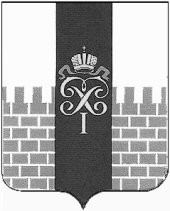 МУНИЦИПАЛЬНЫЙ СОВЕТМУНИЦИПАЛЬНОГО ОБРАЗОВАНИЯ ГОРОД ПЕТЕРГОФПРОЕКТРЕШЕНИЕ_________________2021г.                                                                                                      № ___О внесении изменений в решение МС МО г. Петергоф от 28.06.2018 г. № 50 «Об утверждении Положения «О приватизации муниципального имущества муниципального образования город Петергоф» с изменениями, внесёнными решением МС МО г. Петергоф от 22.11.2018 г. № 84В целях приведения Положения «О приватизации муниципального имущества муниципального образования город Петергоф» в соответствие с действующим законодательством Муниципальный Совет муниципального образования город ПетергофР Е Ш И Л:Внести в решение МС МО г. Петергоф от 28.06.2018 г. № 50 «Об утверждении Положения «О приватизации муниципального имущества муниципального образования город Петергоф» с изменениями, внесёнными решением МС МО г. Петергоф от 22.11.2018 г. № 84 следующие изменения:1.1. пункт 3 главы 3 Положения изложить в следующей редакции: «3. Порядок планирования приватизации имущества муниципального имущества определяется местной администрацией самостоятельно в соответствии с порядком разработки прогнозных планов (программ) приватизации государственного и муниципального имущества, установленным Правительством Российской Федерации.».Настоящее решение вступает в силу со дня обнародования.Контроль за исполнением настоящего Решения возложить на председателя бюджетно-финансового постоянного комитета Муниципального Совета муниципального образования город Петергоф М.А. Кузнецову. Глава муниципального образования город Петергоф, исполняющий полномочия председателя Муниципального Совета                                                                                        А.В. Шифман 